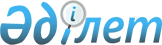 О присвоении ПДП-2 с. Серебряково Круглоозерновского поселкового округа города Уральска наименования "Микрорайон "Сайран"Решение Уральского городского маслихата Западно-Казахстанской области от 23 декабря 2008 года N 13-23 и постановление акимата города Уральска Западно-Казахстанской области от 27 ноября 2008 года N 4130. Зарегистрировано Управлением юстиции города Уральск Западно-Казахстанской области 8 января 2009 года N 7-1-125      В соответствии со статьями 6, 31 Закона Республики Казахстан "О местном государственном управлении в Республике Казахстан", статьей 13 Закона Республики Казахстан "Об административно-территориальном устройстве Республики Казахстан"и на основании решения городской ономастической комиссии Уральский городской маслихат РЕШИЛ и акимат города Уральска ПОСТАНОВЛЯЕТ:



      1. Присвоить наименование "Микрорайон "Сайран" ПДП-2 с.Серебряково Круглоозерновского поселкового округа города Уральска.



      2. Настоящие решение и постановление вводятся в действие со дня его первого официального опубликования.       Председатель 13-ой очередной      Аким города Уральска 

      сессии Уральского городского 

      маслихата       Секретарь Уральского 

      городского маслихата 
					© 2012. РГП на ПХВ «Институт законодательства и правовой информации Республики Казахстан» Министерства юстиции Республики Казахстан
				